Муниципальное общеобразовательное учреждение«Новодмитриевская начальная школа»Рассмотрено и рекомендовано                                                                                   Утверждаю                                                           На ШМО учителей начальных классов                                                                                                                                                                      Протокол № 1 от 28.08.2019.г.                                                           Директор школы ______                                                               Руководитель ШМО                                                                                                                                                  ______________                                                                                                          Л.А.Иевлева                             Сальникова Т.Н.                                                                         Приказ № 71 от29.08.2019 г.Рабочая программапо технологии для 1 класса.Срок реализации 2019-2020 уч.год.Уровень общего образования: начальное общееКоличество часов в неделю-1 ч.,количество часов за год -33ч.Программы общеобразовательных учреждений. Начальная школа 1-4классы.Учебно-методический комплект «Планета Знаний».Учитель первой квалификационной категории Сальникова Т.Н.Планируемые результаты освоения программы по технологии к концу 1 классаЛичностныеУ учащихся будут сформированы:• положительное отношение к урокам технологии;• адекватное восприятие содержательной оценки своей работы учителем.Учащиеся получат возможность для формирования:• познавательного интереса к ручному труду, к изучению свойств используемого материала;• уважительного отношения к людям труда, к разным профессиям;• внимательного отношения к красоте окружающего мира, к многообразию природного материала;• эмоционально-ценностного отношения к результатам труда.ПредметныеУчащиеся научатся:• определять и называть виды материалов (пластилин, бумага, ткань, нити, верёвки, природные материалы, крупы и пр.) и их свойства;• определять детали и конструкции (деталь — составная часть конструкции), различать однодетальные и много-детальные конструкции;• понимать назначение и методы безопасного использования специальных ручных инструментов (стек, пластмассовый нож, ножницы, шило, игла);• использовать заданную последовательность изготовления простейших поделок из изученных материалов;• называть приёмы изготовления несложных изделий (разметка, обрывание, разрезывание, сгибание, сборка и т. д.);• правильно работать ручными инструментами под контролем учителя (стек, пластмассовый нож, ножницы, шило, игла) с соблюдением техники безопасности;• различать материалы и инструменты по их назначению;• выполнять изученные операции и приёмы по изготовлению несложных изделий (экономную разметку, обрывание по контуру, резание ножницами, сборку изделия с помощью клея, эстетично и аккуратно выполнять декоративную отделку и пр.);• использовать в практической работе шаблон, образец, рисунок;• сравнивать с образцом готовое изделие по заданным качествам (точность, аккуратность).Учащиеся получат возможность научиться:• определять неподвижные соединения деталей, различные способы соединения (с помощью клея, скотча, нитей, пластилина, в шип);• организовывать рабочее место и поддерживать порядок на нём во время работы в соответствии с используемым материалом (в соответствии с требованиями учителя);• экономно использовать материалы при изготовлении поделок;• выполнять различные виды отделки и декорирования (аппликация, создание декоративной рамки, добавление деталей, шов «вперёд иголка» и пр.);• удобным для себя способом изготавливать из изученных материалов поделки: по образцу, на заданную тему, по своему желанию.МетапредметныеРегулятивныеУчащиеся научатся:• организовывать своё рабочее место (под руководством учителя);• выполнять работу по заданной инструкции;• использовать изученные приёмы работы с разными материалами и инструментами;• осуществлять пошаговый контроль своих действий, используя способ сличения своей работы с заданной в учебнике последовательностью;• вносить коррективы в свою работу.Учащиеся получат возможность научиться:• понимать цель выполняемых действий;• с помощью учителя анализировать и планировать предстоящую практическую работу, опираясь на шаблон, образец, рисунок;• осуществлять контроль качества результатов собственной практической деятельности;• адекватно оценивать правильность выполнения задания;• решать творческую задачу, используя известные средства;• включаться в самостоятельную практическую деятельность.ПознавательныеУчащиеся научатся:• «читать» условные знаки, данные в учебнике, простые чертежи;• различать материалы и инструменты по их назначению, плоские и объёмные фигуры, виды работ и др.;• находить нужную информацию в учебнике;• выявлять особенности оформления и обработки;• наблюдать, сравнивать, делать простейшие обобщения о свойствах материала.Учащиеся получат возможность научиться:• осуществлять поиск необходимой информации для выполнения учебных заданий, используя справочные материалы учебника;• характеризовать материалы по их свойствам;• группировать профессии людей по материалам, с которыми они связаны;• конструировать объёмные изделия из бумаги, пластилина, природных материалов.КоммуникативныеУчащиеся научатся:• рассказывать о массовых профессиях и технологии производства искусственных материалов, о природных материалах;• отвечать на вопросы, задавать вопросы для уточнения непонятного;• комментировать последовательность действий;• выслушивать друг друга, договариваться, работая в паре;• участвовать в коллективном обсуждении;• выполнять совместные действия со сверстниками и взрослыми при реализации творческой работы.Учащиеся получат возможность научиться:• выражать собственное эмоциональное отношение к результату труда;• быть терпимыми к другим мнениям, учитывать их в совместной работе;• договариваться и приходить к общему решению, работая в паре;• строить продуктивное взаимодействие и сотрудничество со сверстниками и взрослыми для реализации проектной деятельности (под руководством учителя)Содержание программы1 класс (33 ч)Работа с пластилином (5 ч) Глина как предшественник пластилина. Применение глины. Профессии людей, связанные с применением пластических материалов. Пластилин как поделочный материал. Инструменты для работы с пластилином. Правила безопасной работы с пластилином и инструментами. Свойства пластилина. Подготовка к лепке.Практическая деятельность. Объёмная лепка. Лепка на каркасе. Объёмное конструирование.Работа с бумагой (12 ч) Работа с бумагой без помощи ножниц (4 ч)История возникновения письменности и бумаги. Изготовление бумаги в современном мире. Применение бумаги. Профессии людей, связанные с применением бумаги. Макулатура (спасение окружающей среды). Различные сорта бумаги. Свойства бумаги.Практическая деятельность. Обрывание. Мозаичная обрывная аппликация. Обрывная аппликация по контуру.Работа с бумагой при помощи ножниц (4 ч)История возникновения ножниц. Профессии людей, связанные с применением ножниц. Различные виды ножниц. Устройство ножниц. Правильное обращение с ножницами. Правила безопасной работы с ножницами.Практическая деятельность. Вырезание по контуру. Плоскостная аппликация. Объёмное конструирование. Гирлянды.История развития искусства оригами. Профессии людей, связанные с применением бумаги и изделий из нее. Работа с бумагой в технике оригами (4 ч)Линии сгиба — гора и долина. Базовые формы оригами. Технология складывания бумаги для получения объёмных поделок из одной заготовки. Летающие и плавающие модели. Развитие пространственного воображения, технического и логического мышления, глазомера. Базовые приёмы техники оригами, деление прямоугольного листа линиями складывания на нужные части. Самостоятельное прочтение чертежей к первым этапам работы.Практическая деятельность. Складывание бумаги. Объёмное конструирование. Подвижные модели.Работа с природными материалами (5 ч)*Многообразие природного материала. Профессии людей, связанные с растениями и охраной природы. Флористика. Правила безопасной работы с семенами и ягодами.Практическая деятельность. Плоскостная аппликация. Объёмная аппликация. Объёмное конструирование.Работа с текстильными материалами (5 ч)*Профессии людей, связанные с применением тканей и нитей. Ознакомление с технологическим процессом изготовления различных нитей и верёвок и сырьём для них. Ознакомление с тканями различного вида. Исследование свойств различных тканей, особенностей их изготовления и обработки.Практическая деятельность. Нити, верёвки. Прядение. Кручение. Свивание. Плетение. Аппликация. Ткань. Раскрой. Аппликация. Вышивка на картонной основе. Пришивание пуговиц на картонной основе.Работа с различными материалами с применением изученных технологий (6 ч)Профессии людей, связанные с применением различных умений и материалов. Первичное профориентирование.Практическая деятельность. Сочетание изученных видов деятельности.Тематическое планирование№ п/пТема урокаКоличество часовДата по плануДата фактическаяПластилиновая страна (5 ч.)Пластилиновая страна (5 ч.)Пластилиновая страна (5 ч.)Пластилиновая страна (5 ч.)Пластилиновая страна (5 ч.)1Урок-игра, интегрированный  с окружающим миром Вводный урокПластилиновый мир и его законы105.09.20182Урок-экскурсия, интегрированный с окружающим миромПластилиновый мир и его законы.112.09.20183Урок-сказка, интегрированный  окружающим миромВолшебные превращения комочка пластилина119.09.20184Урок-экскурсия, интегрированный с с окружающим миром  Пластилин-строитель126.09.20185Урок-путешествие, интегрированый с .окружающим миром Пластилиновая сказка13.10.2018Бумажная страна (4 ч.)Бумажная страна (4 ч.)Бумажная страна (4 ч.)Бумажная страна (4 ч.)Бумажная страна (4 ч.)6Урок-игра, интегрированный  с окружающим миром. Законы бумажного мира110.10..20187Урок-путешествие, интегрированный  с с окружающим миром Мозаика бумажной мостовой117.10.20188Урок-путешествие, интегрированный с окружающим миром   Бумажные силуэты124.10.20189Бумажная история107.11.2018Кладовая природы (5 ч.)Кладовая природы (5 ч.)Кладовая природы (5 ч.)Кладовая природы (5 ч.)Кладовая природы (5 ч.)10-11Конструктор- природа214.11.201821.11.201812Кружево листьев128.11.201813Мозаика семян105.12.201814Мастерская природы112.12.2018Страна волшебных ножниц (4 ч.)Страна волшебных ножниц (4 ч.)Страна волшебных ножниц (4 ч.)Страна волшебных ножниц (4 ч.)Страна волшебных ножниц (4 ч.)15Золотые ножницы119.12.201816Вырезной конструктор126.12.201817Зимняя сказка из бумаги116.01.201918Бумажный карнавал123.01.2019Город ткачей (5 ч.)Город ткачей (5 ч.)Город ткачей (5 ч.)Город ткачей (5 ч.)Город ткачей (5 ч.)19На улице прядильщиков130.01.201920-21Иголка-вышивальщица206.02.201913.02.201922Царство ткани120.02.201923Сердечный сувенир127.02.2019Страна оригами (4 ч.)Страна оригами (4 ч.)Страна оригами (4 ч.)Страна оригами (4 ч.)Страна оригами (4 ч.)24Волшебный квадрат16.03.201925-26Цветочное оригами213.03.201920.03.201927Бравая бумага113.04.2019Страна Фантазия (6 ч.)Страна Фантазия (6 ч.)Страна Фантазия (6 ч.)Страна Фантазия (6 ч.)Страна Фантазия (6 ч.)28Веселые проделки бумаги110.04.201929Выход в открытый космос117.04.201930-31Подарок курочки Рябы224.04.20198.05.201932Бумажные вестники мира115.05.201933Праздничные поделки122.05.2019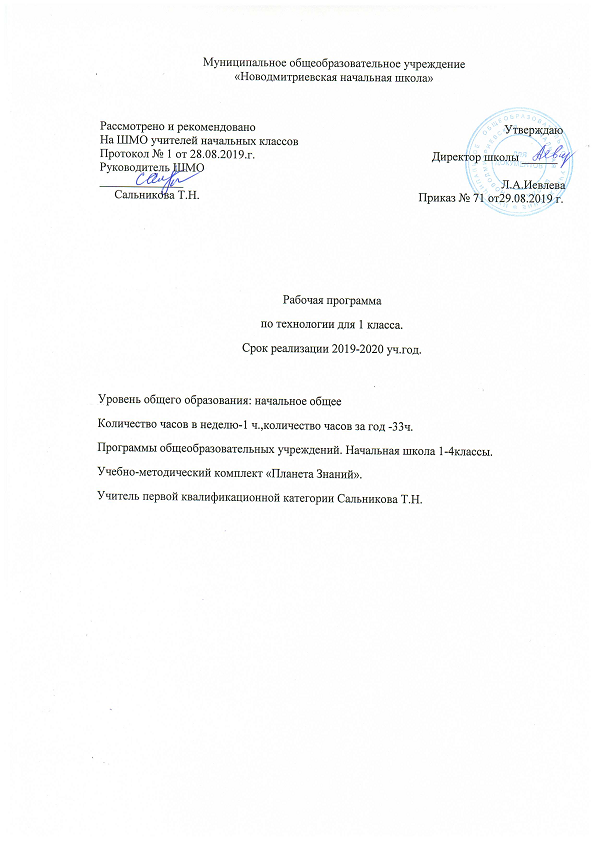 